2020. aasta GASELLI TOPi PÄÄSEMISE TINGIMUSED

Eeltingimused Gaselli TOPis osalemiseksettevõtte 2016. aasta müügitulu on alates 100 000 eurot (k. a)2018. aasta müügitulu on alla 20 miljoni euro ettevõte peab olema tegutsenud vähemalt alates 2015. aasta 1. juulist ja tegutseb ka praeguettevõtte müügitulu on 2018. aastal võrreldes 2016. aastaga kasvanud vähemalt 50% ja ärikasum on samal ajavahemikul kasvanud vähemalt 50%2017. aasta müügitulu on suurem kui  2016. aasta oma ja  2018. aasta müügitulu on suurem kui  2017. aasta oma2018. aasta  ärikasum on suurem kui 2016. aastal, samas võib 2017. aasta ärikasum olla väiksem kui 2016. aastal, kuid ühelgi aastal ei tohi olla ärikahjumit.Koondjärjestus tekib ettevõtete kohapunktide liitmisel müügitulu kasvu (2016 vs. 2018) ja ärikasumi kasvu tabeli (2016 vs. 2018) kohtade järgi.Ettevõttel peab olema vähemalt 1 töötaja 2018 aasta lõpus ja ettevõte maksis tööjõumakse 2019. a I. kvartalisPõhjused, miks ettevõtet tabelis pole: 
ettevõtte andmed ei vasta eespool toodud tingimustele; ettevõttel on edetabeli koostamise ajal (oktoober-november 2019) suured maksuvõlad; ettevõtte majandusaastate aruandeid ei olnud andmete kogumise ajaks (oktoober - novemberi algus 2019) äriregistrisse sisestatud.tabelis osaleva konsolideeritud emaettevõtte tütarfirmad osaleda ei saaGasell TOP´is ei saa olla ettevõte, kui Äripäeva Infopanga andmetel tema staatus on punane: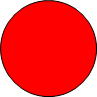 Ettevõttel on esitamata 2 viimast majandusaasta aruannet.Infopanga andmetel eksisteerib aktiivne võlg teiste ettevõtete ees. Võlgade kogusumma on suurem kui 1000€.Infopanga andmetel eksisteerib aktiivne võlg riigi ees. Võlgade kogusumma on suurem kui 1000€ ning ei ole ajatatud.Ettevõttel on esitamata viimane TSD või KMD.